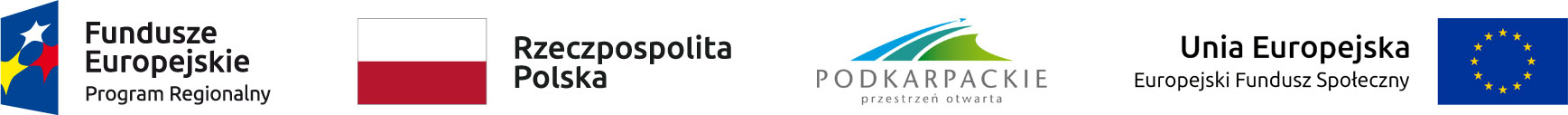 Załącznik 6.1 cInformacja o podpisanych umowach w ramach naboru nr RPPK.07.02.00-IP.01-18-028/21 w ramach Regionalnego Programu Operacyjnego Województwa Podkarpackiego na lata 2014-2020 Oś priorytetowa VII Działanie 7.2Zatwierdził: Dyrektor Wojewódzkiego Urzędu Pracy Tomasz Czop 
Rzeszów, dnia 2021-04-15Lp.Numer umowyNazwa i adres beneficjentaTytuł projektuWnioskowana  kwota dofinansowaniaCałkowita wartość projektu (PLN)Data podpisania umowyLiczba uzyskanychpunktów**1RPPK.07.02.00-18-0001/21-00POWIAT BIESZCZADZKI/POWIATOWY URZĄD PRACYW USTRZYKACH DOLNYCH38-700 Ustrzyki Dolne,ul.  Bełska 22Aktywizacja osób powyżej 29 r. ż. pozostających bez pracy 
w powiecie bieszczadzkim (VII)515 621,52515 621,5214.04.20212RPPK.07.02.00-18-0002/21-00POWIAT BRZOZOWSKI / POWIATOWY URZĄD PRACYW BRZOZOWIE36-200 Brzozów, ul. Rynek 9Aktywizacja osób powyżej 29 r.ż. pozostających bez pracy 
w powiecie brzozowskim (VII)1 802 749,001 802 749,0030.03.20213RPPK.07.02.00-18-0003/21-00POWIAT DĘBICKI/POWIATOWY URZĄD PRACYW DĘBICY39-200 Dębica, ul. Cmentarna 20Aktywizacja osób powyżej 29 r.ż. pozostających bez pracy 
w powiecie dębickim (VII)1 278 684,831 278 684,8329.03.20214RPPK.07.02.00-18-0004/21-00POWIAT JAROSŁAWSKI/POWIATOWY URZĄD PRACYW JAROSŁAWIU37-500 Jarosław,ul. Juliusza Słowackiego 2Aktywizacja osób powyżej 29 r. ż. pozostających bez pracy 
w powiecie jarosławskim (VII)2 201 519,672 201 519,6730.03.20215RPPK.07.02.00-18-0005/21-00POWIAT JASIELSKI / POWIATOWY URZĄD PRACYW JAŚLE38-200 Jasło, ul. Rynek 18Aktywizacja osób powyżej 29 r. ż. pozostających bez pracy 
w powiecie jasielskim (VII)2 163 595,302 163 595,3030.03.20216RPPK.07.02.00-18-0006/21-00POWIAT KOLBUSZOWSKI/POWIATOWY URZĄD PRACYW KOLBUSZOWEJ36-100 Kolbuszowa,ul. Józefa Piłsudskiego 59AAktywizacja osób powyżej 29 r. ż. pozostających bez pracy 
w powiecie kolbuszowskim (VII)891 818,31891 818,3129.03.20217RPPK.07.02.00-18-0007/21-00POWIAT KROŚNIEŃSKI / POWIATOWY URZĄD PRACYW KROŚNIE38-400 Krosno, ul. Bieszczadzka 5Aktywizacja osób powyżej 29 r. ż. pozostających bez pracy 
w powiecie krośnieńskim (VII)1 289 874,831 289 874,8329.03.20218RPPK.07.02.00-18-0008/21-00POWIAT LESKI/POWIATOWY URZĄD PRACYW LESKU38-600 Lesko, ul. Moniuszki 6Aktywizacja osób powyżej 29 roku życia pozostających bez pracy w powiecie leskim (VII)737 924,45737 924,4530.03.20219RPPK.07.02.00-18-0009/21-00POWIAT LEŻAJSKI/POWIATOWY URZĄD PRACYW LEŻAJSKU37-300 Leżajsk, ul. Mickiewicza 56Aktywizacja osób powyżej 29 r. ż. pozostających bez pracy 
w powiecie leżajskim (VII)1 508 646,041 508 646,0429.03.202110RPPK.07.02.00-18-0010/21-00POWIAT LUBACZOWSKI/POWIATOWY URZĄD PRACYW LUBACZOWIE37-600 Lubaczów,ul. Tadeusza Kościuszki 141Aktywizacja osób powyżej 29 r. ż. pozostających bez pracy 
w powiecie lubaczowskim (VII)851 038,52851 038,5229.03.202111RPPK.07.02.00-18-0011/21-00POWIAT ŁAŃCUCKI / POWIATOWY URZĄD PRACYW ŁAŃCUCIE37-100 Łańcut,ul. Józefa Piłsudskiego 9Aktywizacja osób powyżej 29 r. ż. pozostających bez pracy 
w powiecie łańcuckim (VII)1 531 299,761 531 299,7629.03.202112RPPK.07.02.00-18-0012/21-00POWIAT MIELECKI/POWIATOWY URZĄD PRACYW MIELCU39-300 Mielec,ul. Fryderyka Chopina 16AAktywizacja osób powyżej 29 r.ż. pozostających bez pracy 
w powiecie mieleckim (VII)1 368 499,961 368 499,9631.03.202113RPPK.07.02.00-18-0013/21-00POWIAT NIŻAŃSKI/ POWIATOWY URZĄD PRACYW NISKU37-400 Nisko ul. Sandomierska 6aAktywizacja osób powyżej 29 r.ż. pozostających bez pracy 
w powiecie niżańskim (VII)1 758 283,281 758 283,2830.03.202114RPPK.07.02.00-18-0014/21-00MIASTO PRZEMYŚL/POWIATOWY URZĄD PRACYW PRZEMYŚLU37-700 Przemyśl, ul. Katedralna 5Aktywizacja osób powyżej 29 r. ż. pozostających bez pracy 
w przemyskim (VII)2 752 140,782 752 140,7806.04.202115RPPK.07.02.00-18-0015/21-00POWIAT PRZEWORSKI/POWIATOWY URZĄD PRACYW PRZEWORSKU37-200 Przeworsk,ul. Jagiellońska 10Aktywizacja osób powyżej 29 r. ż. pozostających bez pracy 
w powiecie przeworskim (VII)1 806 066,941 806 066,9430.03.202116RPPK.07.02.00-18-0016/21-00POWIAT ROPCZYCKO-SĘDZISZOWSKI / POWIATOWY URZĄD PRACY W ROPCZYCACH 39-100 Ropczyce,ul. Najświętszej Marii Panny 2Aktywizacja osób powyżej 29 r.ż. pozostających bez pracy 
w powiecie ropczycko-sędziszowskim (VII)1 270 613,941 270 613,9430.03.202117RPPK.07.02.00-18-0017/21-00POWIAT RZESZOWSKI/POWIATOWY URZĄD PRACYW RZESZOWIE35-242 Rzeszów, ul. Partyzantów 1AAktywizacja osób powyżej 29 r. ż. pozostających bez pracy 
w powiecie rzeszowskim (VII)5 788 044,705 788 044,7031.03.202118RPPK.07.02.00-18-0018/21-00POWIAT SANOCKI / POWIATOWY URZĄD PRACYW SANOKU38-500 Sanok, ul. Rymanowska 20AAktywizacja osób powyżej 29 r.ż. pozostających bez pracy 
w powiecie sanockim (VII)1 144 045,111 144 045,1131.03.202119RPPK.07.02.00-18-0019/21-00POWIAT STALOWOWOLSKI/POWIATOWY URZĄD PRACYW STALOWEJ WOLI37-450 Stalowa Wola, ul. Romana Dmowskiego 8Aktywizacja osób powyżej 29 r. ż. pozostających bez pracy w powiecie stalowowolskim (VII)1 071 365,641 071 365,6430.03.202120RPPK.07.02.00-18-0020/21-00POWIAT STRZYŻOWSKI/POWIATOWY URZĄD PRACYW STRZYŻOWIE38-100 Strzyżów, ul. Daszyńskiego 2Aktywizacja osób powyżej 29 r. ż. pozostających bez pracy 
w powiecie strzyżowskim (VII)1 544 253,341 544 253,3431.03.202121RPPK.07.02.00-18-0021/21-00POWIAT TARNOBRZESKI/POWIATOWY URZĄD PRACYW TARNOBRZEGU39-400 Tarnobrzeg, ul. 1 Maja 3Aktywizacja osób powyżej 29 r.ż. pozostających bez pracy 
w powiecie tarnobrzeskim 
i mieście Tarnobrzeg (VII)1 252 270,031 252 270,0330.03.2021